FORMULARVORLAGE FÜR LEBENSMITTELBESTELLUNGEN 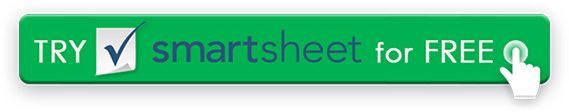 FirmennameIHR LOGOIHR LOGOIHR LOGOIHR LOGOIHR LOGO123 HauptstraßeIHR LOGOIHR LOGOIHR LOGOIHR LOGOIHR LOGOHamilton, OH 44416IHR LOGOIHR LOGOIHR LOGOIHR LOGOIHR LOGO(321) 456-7890IHR LOGOIHR LOGOIHR LOGOIHR LOGOIHR LOGOE-Mail-AdresseIHR LOGOIHR LOGOIHR LOGOIHR LOGOIHR LOGOAnsprechpartnerIHR LOGOIHR LOGOIHR LOGOIHR LOGOIHR LOGOWebadresseBESTELLSCHEINBESTELLSCHEINBESTELLSCHEINKUNDEBESTELL-NR.BESTELL-NR.BESTELLDATUMBESTELLDATUMATTN: Name / AbteilungFirmennameBENÖTIGTES DATUMBENÖTIGTES DATUMBENÖTIGTER ZEITAUFWANDBENÖTIGTER ZEITAUFWAND123 HauptstraßeHamilton, OH 44416BESTELLUNG ERHALTEN BEIBESTELLUNG ERHALTEN BEIBESTELLUNG ERHALTEN BEIBESTELLUNG ERHALTEN BEI(321) 456-7890E-Mail-AdresseBESCHREIBUNGQTYQTYSTÜCKPREISSTÜCKPREISSumme $                       -    $                       -    $                       -    $                       -    $                       -    $                       -    $                       -    $                       -    $                       -   BEMERKUNGEN / LIEFERUNG / ZAHLUNGSINFORMATIONENZWISCHENSUMMEZWISCHENSUMME $                      -   Prozentsatz eingebenProzentsatz eingebenSTEUERSATZSTEUERSATZ0.000%STEUER INSGESAMTSTEUER INSGESAMT $                       -   LIEFERUNGLIEFERUNG $                       -   GESAMTSUMMEGESAMTSUMME $                      -   Geben Sie den anfänglichen PYMT-Betrag einGeben Sie den anfänglichen PYMT-Betrag einWENIGER ZAHLUNGWENIGER ZAHLUNG $                       -   VIELEN DANK!FÄLLIGER GESAMTBETRAGFÄLLIGER GESAMTBETRAG $                      -   VERZICHTSERKLÄRUNGAlle Artikel, Vorlagen oder Informationen, die von Smartsheet auf der Website bereitgestellt werden, dienen nur als Referenz. Obwohl wir uns bemühen, die Informationen auf dem neuesten Stand und korrekt zu halten, geben wir keine Zusicherungen oder Gewährleistungen jeglicher Art, weder ausdrücklich noch stillschweigend, über die Vollständigkeit, Genauigkeit, Zuverlässigkeit, Eignung oder Verfügbarkeit in Bezug auf die Website oder die auf der Website enthaltenen Informationen, Artikel, Vorlagen oder zugehörigen Grafiken. Jegliches Vertrauen, das Sie auf solche Informationen setzen, erfolgt daher ausschließlich auf Ihr eigenes Risiko.